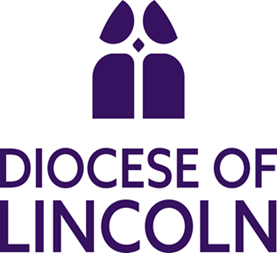 Lincoln Diocesan Trust and Board of Finance LimitedClaim for Services and Related Travel and Other ExpensesPlease provide your bank details overleaf if you have not already done so.For office use only:*Fees for the current year can be found at www.churchsupporthub.orgName:Address:       Claim for the month of: Category of Ministry (please select from list): Date of ServiceParishWhere takenName of deceased / wedding coupleService type*Mileage*Type 1: Sunday service in vacancy, Type 2: Funeral In Church, Type 3: Funeral At Crematorium, Type 4: Marriage Type 5: Other (please specify)*Type 1: Sunday service in vacancy, Type 2: Funeral In Church, Type 3: Funeral At Crematorium, Type 4: Marriage Type 5: Other (please specify)*Type 1: Sunday service in vacancy, Type 2: Funeral In Church, Type 3: Funeral At Crematorium, Type 4: Marriage Type 5: Other (please specify)*Type 1: Sunday service in vacancy, Type 2: Funeral In Church, Type 3: Funeral At Crematorium, Type 4: Marriage Type 5: Other (please specify)*Type 1: Sunday service in vacancy, Type 2: Funeral In Church, Type 3: Funeral At Crematorium, Type 4: Marriage Type 5: Other (please specify)*Type 1: Sunday service in vacancy, Type 2: Funeral In Church, Type 3: Funeral At Crematorium, Type 4: Marriage Type 5: Other (please specify)Signed (Claimant)Electronic SignatureDateApproved by Incumbent (or Rural Dean if during a vacancy)Electronic SignatureDateBank details (if not previously supplied)Bank details (if not previously supplied)Bank NameAddressAccount NumberSort CodeName of officiantClaimant PPYTypeTypeCodeFee/rate for current yearTotalCost1Sunday Services250820 B___100£28.50(£14.25)1Mileage250822 B___100@45p/mile2Funerals in Church6478___ B___100*£_________3Funerals at Crematorium6478___B____100*£_________4Weddings6478___B____100*£_________5Other (as specified)